Пальчиковая гимнастика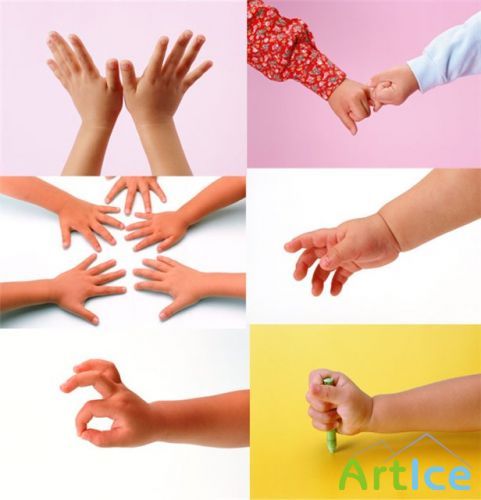 Известный педагог В.А. Сухомлинский сказал: "Ум ребенка находится на кончиках его пальцев", "Рука – это инструмент всех инструментов", заключал еще Аристотель. "Рука – это своего рода внешний мозг", - писал Кант.Эти выводы не случайны. Действительно, рука имеет большое "представительство" в коре головного мозга, поэтому пальчиковая гимнастика имеет большое значение для развития ребенка.  Игры с пальчиками развивают не только ловкость и точность рук, но и мозг ребенка, стимулируют творческие способности, фантазию и речь. Целью занятий по развитию ловкости и точности пальцев рук является развитие взаимосвязи между полушариями головного мозга и синхронизация их работы. В правом полушарии мозга возникают образы предметов и явлений, а в левом они вербализируются, т.е. находят словесное выражение. А происходит этот процесс благодаря "мостику" между правым и левым полушариями. Чем крепче этот мостик, считают ученые, тем быстрее и чаще по нему идут нервные импульсы, активнее мыслительные процессы, точнее внимание, выше способности.Пальчиковые игры влияют на пальцевую пластику, руки становятся послушными, что помогает ребенку в выполнении мелких движений, необходимых в рисовании, а в будущем и при письме. Ученые рассматривают пальчиковые игры как  соединение пальцевой пластики с выразительным речевым интонированием. А это значит, что пальчиковая гимнастика влияет не просто на развитие речи, но и на ее выразительность, формирование творческих способностей.Пальчиковые игры, по мнению ученых, – это отображение реальности окружающего мира - предметов, животных, людей, их деятельности, явлений природы. В ходе игры дети, повторяя движения взрослых, активизируют моторику рук. Тем самым вырабатывается ловкость, умение управлять своими движениями, концентрировать внимание на одном виде деятельности.Упражнения для пальчиковой гимнастики подбираются с учетом возраста ребенка.Начинать пальчиковую гимнастику рекомендуется с разминки пальцев: сгибания и разгибания. Можно использовать для этого упражнения резиновые игрушки с пищалками.Упражнение начинается с объяснения его выполнения, показывается поза пальцев и кисти.Сначала все упражнения выполняются медленно. Если ребенок не может самостоятельно принять позу и выполнить требуемое движение, педагог берет руку ребенка в свою и действует вместе с ним; можно научить  ребенка самого поддерживать одну руку другой или помогать свободной рукой действиям работающей.Постепенно от показа переходят к словесным указаниям.При выполнении упражнений обращается внимание на качество составления фигуры, согласованность движений отдельных пальцев и всей кисти.Работу по развитию движений пальцев и кисти рук следует проводить систематически по 2-5 минут ежедневно.Эти правила соблюдаются при проведении пальчиковой гимнастики с детьми любого возраста.ДомЯ хочу построить дом,(Руки сложить домиком, и поднять над головой)Чтоб окошко было в нём,(Пальчики обеих рук соединить в кружочек)Чтоб у дома дверь была,(Ладошки рук соединяем вместе вертикально)Рядом чтоб сосна росла.(Одну руку поднимаем вверх и "растопыриваем" пальчики)Чтоб вокруг забор стоял,Пёс ворота охранял,(Соединяем руки в замочек и делаем круг перед собой)Солнце было, дождик шёл,(Сначала поднимаем руки вверх, пальцы "растопырены",Затем пальцы опускаем вниз, делаем "стряхивающие" движения)И тюльпан в саду расцвёл!(Соединяем вместе ладошки и медленно раскрываем пальчики -   "бутончик тюльпана")Друзья - садоводыПалец толстый и большойВ сад за сливами пошёл.(Ладошка собрана в "кулачок". Отгибаем большой пальчик, выпрямляем его, затем сгибаем наполовину. Снова сгибаем и так несколько раз)Указательный с порога Указал ему дорогу.(Отгибаем указательный пальчик, далее "сгибаем-разгибаем")Средний палец самый меткий, Он сбивает сливы с ветки.(Отгибаем средний пальчик, "сгибаем-разгибаем" его.При этом нужно стараться не сгибать указательный и большой пальцы)Безымянный подбирает,(Отгибаем также безымянный, постараться не шевелить предыдущими пальчиками)А мизинчик-господинчикВ землю косточки бросает!(Отгибаем мизинчик)КорабликПо реке плывёт кораблик,(Прижимаем нижние части ладошек друг к другу, верхние открыты - показываем "кораблик")Он плывёт издалека,(Приставляем горизонтально левую руку к глазам - "смотрим вдаль")На кораблике четыре очень храбрых моряка.(Показать 4 пальца)У них ушки на макушке,(Приставляем обе ладошки к своим ушам)У них длинные хвосты,(Кончики пальцев обеих рук соединяем вместе и далее медленно разводим руки в стороны)И страшны им только кошки, только кошки да коты!(Показываем две открытые от себя ладошки, затем пальчики слегка сгибаем - получаются "коготки")В конце этой игры можно спросить у ребёнка: -Что за моряки были на кораблике?Ответ: мышкиЛодочкаДве ладошки прижму,И по морю поплыву.(Прижать друг к другу обе ладошки, при этом не соединяя большие пальцы)Две ладошки, друзья,- Это лодочка моя.(Делать волнообразные движения руками - "лодочка плывёт")Паруса подниму,(У соединенных вместе рук в форме "лодочки" поднять вверх большие пальцы)Синим морем поплыву.(Продолжить волнообразные движения руками - "лодочкой")А по бурным волнамПлывут рыбки тут и там.(Полностью соединить друг с другом две ладошки для имитации рыбок и снова волнообразные движения - "рыбки плывут")Про пальчики
Этот пальчик хочет спать,
Этот пальчик лег в кровать,
Этот пальчик чуть вздремнул,
Этот пальчик уж уснул,
Этот пальчик крепко спит,
Никто больше не шумит.
- Взять ладонь ребенка в руку и загибать пальцы по очереди, начиная с мизинца. Кашку варили 
Ивану Большаку – дрова рубить.
Ваське-Указке – воду носить.
Мишке Среднему – печку топить.
Гришке Сиротке – кашку варить.
Крошке Тимошке – песенки петь,
Песенки петь и плясать.
- Правой рукой делать массаж каждому пальцу левой руки, потом наоборот. 
ОчкиБабушка очки надела,
И внучонка разглядела.
- Большой палец правой и левой руки вместе с остальными образуют колечко. Колечки поднести к глазам.
Пять пальцев
На моей руке пять пальцев, 
Пять хватальцев, пять держальцев. 
Чтоб строгать и чтоб пилить, 
Чтобы брать и чтоб дарить. 
Их не трудно сосчитать: 
Раз, два, три, четыре, пять! 
Ритмично сжимать и разжимать кулачки. На счет - поочередно загибать пальчики на обеих руках. МышкаМышка в норку пробралась,(Делаем двумя ручками крадущиеся движения)На замочек заперлась.(Слегка покачиваем скрещенными в замок пальчиками)В дырочку она глядит,(Делаем пальчиками колечко)На заборе кот сидит!(Прикладываем ручки к голове как ушки и шевелим пальчиками)Апельсин(Рука сжата в кулачок)Мы делили апельсин.(Крутим кулачком вправо-влево)Много нас, а он один!(Другой рукой разгибаем пальчики, сложенные в кулачок, начиная с большого)Эта долька для ежа,(Разгибаем указательный пальчик)Эта долька для чижа,(Разгибаем средний пальчик)Эта долька для утят,(Разгибаем безымянный пальчик)Эта долька для котят,(Разгибаем мизинчик)Эта долька для бобра,(Открытую ладошку поворачиваем вправо-влево)Ну, а волку - кожура.(Двумя руками показываем волчью пасть)Он сердит на нас - беда!(Складываем руки домиком)В домик прячемся - сюда!Шарик(Сначала пальцы сложены в замочек.Начинаем их медленно разводить)Надуваем быстро шарик.(Кончики пальцев обеих рук соприкасаются друг с другом - шарик надут)Он становится большой.(Соприкасаем ладошки друг с другом полностью)Вдруг шар лопнул, воздух вышел –(Смыкаем вместе пальчики)Стал он тонкий и худой!Летела сова(Машем руками)Летела сова,Весёлая голова. Летела-летела,(Кладём руки на голову)На головку села. Села, посидела, Головой повертела(Снова машем руками)И опять полетела.Пятачок(Сесть на корточки, руки на поясе, делаем наклоны вправо)Поросенок ПятачокОтлежал себе бочок!Встаём, выпрямляемся, поднимаем руки вверх - потягиваемся)Встал на ножки,Потянулся!(Приседаем на корточки и делаем наклон вперёд, руки держим прямо перед собой)А потом присел,Нагнулся!(Встаём, делаем прыжки на месте. Руки на поясе, делаем ходьбу на месте)И немножко поскакал,И на месте пошагал.(Сесть на корточки, руки на поясе, делаем наклоны влево)А потом опять прилёг, -Но уже на левый бокБелка(В самом начале кулачек сжат)Сидит белка на тележке,Продаёт она орешки:(Поочерёдно разгибать все пальчики, начиная с большого)Лисичке-сестричке,Воробью, синичке,Мишке толстопятому,Заиньке усатому…Наша семья(По очереди разгибайте пальчики, начиная с большого)Этот пальчик большой - Это папа дорогой.Рядом с папой - наша мама.Рядом с мамой - брат старшой.Вслед за ним сестренка- Милая девчонка.И самый маленький крепыш –Это славный наш малыш.Гроза

Капли первые упали,
(слегка постучать двумя пальцами каждой руки по столу)
Пауков перепугали. 
(внутренняя сторона ладони опущена вниз;
пальцы слегка согнуть и, перебирая ими, 
показать, как разбегаются пауки)
Дождик застучал сильней, 
(постучать по столу всеми пальцами обеих рук)
Птички скрылись средь ветвей. 
(скрестив руки, ладони соединить тыльной стороной;
махать пальцами, сжатыми вместе).
Дождь полил как из ведра,
(сильнее постучать по столу всеми пальцами обеих рук)
Разбежалась детвора. 
(указательный и средний пальцы обеих рук бегают по столу,
изображая человечков; остальные пальцы прижаты к ладони).
В небе молния сверкает,
(нарисуйте пальцем в воздухе молнию)
Гром все небо разрывает.
(барабанить кулаками, а затем похлопать в ладоши)
А потом из тучи солнце 
(поднять обе руки вверх с разомкнутыми пальцами)
Вновь посмотрит нам в оконце! 
ДружбаДружат в нашей группе девочки и мальчики,(пальцы рук соединяются ритмично в «замок»)Мы с тобой подружим маленькие пальчики,(ритмичное касание одноименных пальцев обеих рук)Раз, два, три, четыре, пять,(поочередное касание одноименных пальцев, начиная с мизинца)Начинай считать опять.Раз, два, три, четыре, пять,Мы закончили считать.(руки виз, встряхнуть кистями)Зимняя прогулка(Загибаем пальчики по одному)Раз, два, три, четыре, пять("Идём" по столу указательным и средним пальчиками)Мы во двор пришли гулять.("Лепим" комочек двумя ладонями)Бабу снежную лепили,(Крошащие движения всеми пальцами)Птичек крошками кормили,(Ведём указательным пальцем правой руки по ладони левой руки)С горки мы потом катались,(Кладём ладошки на стол то одной стороной, то другой)А ещё в снегу валялись (Отряхиваем ладошки)Все в снегу домой пришли.(Движения воображаемой ложкой, руки под щёки)Съели суп и спать легли.Паучок(Руки скрещены.Пальцы каждой руки "бегут" по предплечью, а затем по плечу другой руки.) Паучок ходил по ветке, А за ним ходили детки.(Кисти свободно опущены, выполняем стряхивающее движение - дождик.)Дождик с неба вдруг полил,(Хлопок ладонями по столу/коленям.)Паучков на землю смыл.(Ладони боковыми сторонами прижаты друг к другу, пальцы растопырены, качаем руками - солнышко светит.)Солнце стало пригревать,(Делаем движения такие же, как и в самом начале.)Паучок ползёт опять, ("Паучки" ползают по голове.)А за ним ползут все детки,Чтобы погулять на ветке.Свинка Ненила(хлопают в ладоши)Сыночка хвалила(поглаживают себя по голове):- То-то хорошенький!(Поглаживают кисти правой руки.)То-то пригоженький!(Поглаживают кисти левой руки.)Ходит бочком(ребром ведущей руки ведут по столу),Хвостик крючком(показывают указательные пальцы обеих рук),Нос пяточком(ставят кулачок на кулачок и на нос).Кошка и мышка

Мягко кошка, посмотри,
Разжимает коготки.
(пальцы обеих рук сжать в кулак и положить на стол ладонями вниз;
затем медленно разжать кулаки, разводя пальцы в стороны, показывая, 
как кошка выпускает коготки; при выполнении движений кисти рук
отрываются от стола, затем кулак или ладонь снова кладутся на стол)
И легонько их сжимает -
Мышку так она пугает.
Кошка ходит тихо-тихо,
(ладони обеих рук лежат на столе; локти разведены в разные стороны;
кошка (правая рука) крадется: все пальцы правой руки
медленно шагают по столу вперед. Мышка (левая рука) убегает:
пальцы другой руки быстро движутся назад).
Половиц не слышно скрипа,
Только мышка не зевает,
Вмиг от кошки удирает.Берёза(Плавное движение правой рукой в сторону-вверх)Берёза моя, берёзонька.(То же, но левой рукой)Берёза моя кудрявая.(подъём рук вверх, вдох)Стоишь ты, берёзонька,(Опустить руки, выдох)Посредь долинушки,(подъём рук, вдох)На тебе, берёзонька,(Опустить руки, выдох)Листья зелёные,(Подъём рук, вдох)Под тобой, берёзонька,(Опустить руки, выдох)Трава шёлковая,(Подъём рук, вдох)Вокруг тебя, берёзонька,(Опустить руки, длительный выдохДевицы красные Венки вьют, плетут…Рыбки(Ладони сомкнуты, чуть округлены.Выполняем волнообразные движения в воздухе.)Пять маленьких рыбок играли в реке,(Руки прижаты друг к другу. Переворачиваем их с боку на бок.)Лежало большое бревно на песке,(Ладони сомкнуты и чуть округлены. Выполняем ими "ныряющее" движение.)И рыбка сказала: "Нырять здесь легко!"(Качаем сомкнутыми ладонями (отрицательный жест).)Вторая сказала: "Ведь здесь глубоко."(Ладони поворачиваются на тыльную сторону одной из рук – рыбка спит.)А третья сказала: "Мне хочется спать!"(Быстро качаем ладонями – дрожь.)Четвёртая стала чуть-чуть замерзать.(Запястья соединены. Ладони раскрываются и соединяются – рот.)А пятая крикнула: "Здесь крокодил!(Быстрые волнообразные движения сомкнутыми ладонями – уплывают.)Плывите отсюда, чтоб не проглотил!"В гостиВ гости к пальчику большому(выставляются вверх большие пальцы обеих рук)Приходили прямо к дому («дом»):Указательный и средний,(поочередно называемые пальцы соединяются с большими на обеих руках одновременно)Безымянный и последний –Сам мизинчик – малышок(пальцы сжаты в кулак, вверх выставляются только мизинцы)Постучался на порог.(кулаки стучат друг о друга)Вместе пальчики – друзья,(ритмичное сжимание пальцев в кулаки)Друг без друга им нельзя.Коленька   хорошийКоленька   хороший(поглаживают кисть левой руки),Коленька   пригожий(поглаживают кисть правой руки),Пройди по дороженьке,(указательный и средний пальцы обеих рук шагают),Топни (выставляют кулак),Коля (ставят ладонь на ребро),Ноженькой (показывают ладонь).Шла кукушка(Идём по столу на выпрямленных указательном и среднем пальцах, при этом остальные пальцы поджаты.)Шла кукушка мимо рынка,(Ладони соединяются "ковшом" – корзинка.)У неё была корзинка,(Ударяем сомкнутыми ладонями по столу/коленям, разъединяем руки.)А корзинка на пол - бух!(Разводим руки в стороны, шевеля пальцами – летящие мухи. Количество разогнутых пальцев соответствует тексту.)Полетело десять (девять, восемь) мух!ОвощиЧищу овощи для щей, Сколько нужно овощей? Вертикальные движения рук, словно отряхиваем землю.. Раздвигаем руки в стороны.Три картошки,Загибаем три пальца левой руки. Две морковки,Плюс ещё два пальца Луку полторы головки. Да петрушки корешок, Да капустный кочешок. Загибаем постепенно три пальца на правой руке.Потеснись – ка, ты, капуста, От тебя в кастрюле густо.Выставляем из кулаков большой, указательный и средний пальцы Раз, два, три, огонь зажжён, Кочерыжка, выйди вон!Пчёлки(Одна из рук стоит на столе, опираясь на локоть, пальцы растопырены (ёлка)На второй руке пальцы смыкаются в кольцо (улей)."Улей" прижат к "ёлке".)Домик маленький на ёлке,Дом для пчёл, а где же пчёлки?(Заглядываем в "улей".)Надо в дом постучать,(Сжимаем кулачки, стучим ими друг о друга.)Раз, два, три, четыре, пять.Я стучу, стучу по ёлке,Где же, Где же эти пчёлки?(Стучим кулаками друг о друга, чередуя руки.)Стали вдруг вылетать:(Разводим руками, растопыриваем пальцы и шевелим ими, пчёлки летают.)Раз два, три, четыре, пять!Вышла курочка гулятьВышла курочка гулять(шагают двумя пальцами - указательным и средним - каждой руки),Свежей травки пощипать(щиплющие движения всеми пальцами каждой руки),А за ней ребятки -Желтые цыплятки(бегут всеми пальцами обеих рук).«Ко-ко-ко, ко-ко-ко(хлопают в ладоши),Не ходите далеко(грозят пальцем ведущей руки),Лапками гребите(гребущие движения каждым пальцем обеих рук одновременно, большие пальцы фиксируют ладони у края стола),Зернышки ищите»(дети собирают зерна поочередно двумя пальцами каждой руки или обеих рук одновременно: большой - указательный, большой — средний и т.д.).На постой Русская играРуки перед грудью, ладони сомкнуты. Мизинцы – дети, говорят тоненьким голосом. Безымянные пальцы – мама, говорит обычным голосом. Средние пальцы – папа, говорит низким голосом. Указательные пальцы – солдаты, говорят басом. Скрещенные большие пальцы - порог избы. (Ночь, в избе все спят. Раздается стук.)Солдаты: Тук-тук!(Указательные пальцы постукивают друг о друга.)Дети: Кто там?(Постукивают друг о друга мизинцы.)Солдаты: Два солдата пришли переночевать! (Постукивают указательные пальцы.)Дети: Спросим у мамы. Мама!(Постукивают мизинцы.)Мама: Что дети?(Постукивают безымянные.)Дети: Два солдата пришли переночевать!(Постукивают мизинцы.)Мама: Спросите у папы.(Постукивают безымянные.)Дети: Папа!(Постукивают мизинцы.)Папа: Что, дети?(Постукивают средние пальцы.)Дети: Два солдата пришли переночевать!(Постукивают мизинцы.)Папа: Впустите!(Постукивают средние пальцы.)Дети: Входите!(Постукивают мизинцы.)Солдаты: Ах, какая благодать, что пустили переночевать!(Указательные пальцы "пляшут" совершая перекрестные движения.)Солдаты: Войдем!(Сомкнутые ладони поворачиваются пальцами к груди. Затем следует быстрый полуоборот рук так, чтобы соприкоснулись тыльные стороны ладоней.)(Руки вытягиваются вперед.)Медузы(Дети соединяют ладони, раздвигают пальцы.)Две огромные медузыПрилепились пузом к пузу.(После чего отрывают ладони друг от друга, выгибая пальцы, при этом пальцы левой руки прижаты к пальцам правой.)Выгнем щупальца сильнее- Вот как гнуться мы умеем!Перчатка
Весёлая мышка
Перчатку нашла, 
Раскрываем ладошку, пальцы растопырены (перчатка). Поворачиваем руки то ладонью, то тыльной стороной вверх. 
Гнездо в ней устроив, 
Складываем ладоши "ковшом" 
Мышат позвала. 
Сгибаем - разгибаем пальцы ("зовущий" жест) 
Им корочку хлеба
Дала покусать, 
Кончиком большого пальца поочерёдно стучим по кончикам остальных пальчиков. 
Погладила (отшлёпала) всех 
Большим пальцем гладим ("шлёпаем") остальные (скользящим движением от мизинца к указательному). 
И отправила спать. 
Ладони прижимаем, друг к другу, кладём под щёку (спим). 
Ладушки ладошки(Играя в эту пальчиковую игру можно проявить фантазию.Выполняйте движения которые вам подскажет сюжет стихотворения.)Мыли мылом ручки.Мыли мылом ножки.Вот какие ладушки,Ладушки ладошки!Наварили кашкиПомешали ложкой.Вот какие ладушки,Ладушки ладошки!Строили ладошки Домик для матрешки. Вот какие ладушки, Ладушки ладошки! Курочке Пеструшке Накрошили крошек. Вот какие ладушки, Ладушки ладошки! Хлопали ладошки Танцевали ножки. Вот какие ладушки, Ладушки ладошки! Прилегли ладошки Отдохнуть немножко. Вот какие ладушки, Ладушки ладошки!   Елка 
Ёлка быстро получается,
Если пальчики сцепляются.
Локотки ты подними,
Пальчики ты разведи.
- Ладони от себя под углом друг к другу, пальчики переплести и выставить вперёд. Локти слегка развести.Помощники
Вот помощники мои,
Их как хочешь поверни.
По дороге белой, гладкой
Скачут пальцы, как лошадки.
Чок-чок-чок, чок-чок-чок,
Скачет резвый табунок.
-Руки на столе, ладонями вниз. Поочередное продвижение вперед то левой, то правой рукой с одновременным сгибанием и разгибанием пальцев.Весна
Пальцы складываем щепоткой. Качаем ими. 
Стучат всё громче дятлы, 
Синички стали петь. 
Ладони сомкнуты "ковшом", поднимаем руки вверх, раскрываем ладони, боковые части остаются прижатыми, пальцы растопырены. 
Встаёт пораньше солнце, 
Чтоб землю нашу греть. 
Движения повторяются. 
Встаёт пораньше солнце, 
Чтоб землю нашу греть. 
Бегут ручьи под горку, 
Растаял весь снежок, 
Выполняем руками волнообразные движения (пальцы выпрямлены, сомкнуты, ладони повёрнуты вниз). 
А из под старой травки 
Ладони сомкнуты "ковшом". 
Уже глядит цветок... 

 Моя семья

Поднять руку ладонью к себе и в соответствии с текстом стиха в определенной последовательности пригибать пальцы, начиная с безымянного, затем мизинец, указательный палец, средний и большой. 

Знаю я, что у меня
Дома дружная семья:
Это - мама, 
Это - я,
Это - бабушка моя,
Это - папа, 
Это - дед.
И у нас разлада нет.
Этот пальчик
Этот пальчик – маленький,
Мизинчик удаленький.
Безымянный – кольцо носит,
Ни за что его не бросит.
Ну а этот – средний, длинный.
Он как раз посередине.
Этот указательный,
Пальчик замечательный.
Большой палец, хоть не длинный,
Среди пальцев самый сильный.
Пальчики не ссорятся
Вместе дело спорится.
- На каждые две строчки палец, о котором говорится, сначала потянуть на себя, затем погладить. В конце сжать пальчики в кулачок, разжать и повертеть кистями.Два козлика
На обеих ручках прижимаем большими пальцами средние и безымянные. 
Как-то раз к кому-то в гости 
Шёл козлёнок через мостик, 
Держим кисти горизонтально, сближаем руки. 
А навстречу шёл другой, 
Возвращался он домой. 
На первый слог каждой строчки соединяем руки с размаха. 
Два рогатых глупых братца 
Стали на мосту бодаться, 
Не желая уступить 
И другого пропустить. 
Долго козлики сражались, 
Разбегались и толкались. 
Вот с разбега лбами - бух! 
На слово "бух" - хлопаем в ладоши. 
И с моста в водичку - плюх! 
Роняем руки на колени. 

Зайка
Зайка книгу нашел,
И открыл, и прочел,
А закрыл, все забыл.
И снова открыл,
И все повторил,
А закрыл, опять забыл.
- Ладони прижаты друг к другу, пальцы расположены горизонтально. На слове «открыл» - ладони открыть, мизинцы прижаты друг к другу. На слове «закрыл» - ладони прижимаются друг к другу.